                                                A.A.J.C.L.L 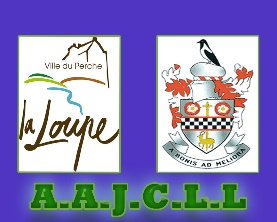        Place de la Mairie28400 La Loupe 								La Loupe, le 8 juillet 2022Cher membre, Le conseil d’administration a l’honneur de vous inviter à participer à l'assemblée générale  extraordinaire de  l'Association des Amis des Jumelages du Canton de La Loupe qui aura lieu le :Vendredi 2 septembre 2022 à 20h30A la mairie de St Eliph 	Ordre du jour :Allocution de bienvenue ( Mme LEREAU)Proposition de modification des statuts de l’association. Vote sur les modifications apportées.Constitution  du conseil d’administration .A titre d’information vous trouverez ci joint le texte actuel des statuts ainsi que les propositions  de modifications.Nous vous rappelons également que  votre présence est indispensable vu l’importance des différents points fixés à l’ordre du jour .En cas d’absence merci de faire parvenir votre pouvoir.Au plaisir de vous revoir à l’occasion de cette assemblée générale extraordinaire La présidente Mme LEREAU Sophie.------------------------------------------------------------------------------------------------------------PouvoirJe soussigné(e), M …………………….……………………………………………….Donne pouvoir à M ……………..…………………………………de me représenter lors de l’assemblée générale de l’Association des Amis des Jumelages du Canton de LA LOUPE qui se tiendra le ..................................Fait à ………………………, le ……………………….				 « Bon pour pouvoir » et signature Présidente Mme LEREAU   02.37.81.80.33 